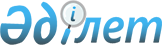 О внесении изменений в постановление акимата Аккольского района Акмолинской области от 7 июля 2021 года № А-7/194 "Об определении мест для размещения агитационных печатных материалов"Постановление акимата Аккольского района Акмолинской области от 15 апреля 2022 года № А-4/90. Зарегистрировано в Министерстве юстиции Республики Казахстан 22 апреля 2022 года № 27727
      Акимат Аккольского района ПОСТАНОВЛЯЕТ:
      1. Внести в постановление акимата Аккольского района Акмолинской области "Об определении мест для размещения агитационных печатных материалов" от 7 июля 2021 года № А-7/194 (зарегистрировано в Реестре государственной регистрации нормативных правовых актов под № 23334) следующие изменения:
      в приложении к указанному постановлению:
      строку 13 изложить в новой редакции:
      ;
      строку 25 изложить в новой редакции:
      2. Контроль за исполнением настоящего постановления возложить на руководителя аппарата акима Аккольского района Акмолинской области Даукенова Е.К.
      3. Настоящее постановление вводится в действие по истечении десяти календарных дней после дня его первого официального опубликования.
      "СОГЛАСОВАНО"
					© 2012. РГП на ПХВ «Институт законодательства и правовой информации Республики Казахстан» Министерства юстиции Республики Казахстан
				
13
село Кемеркол
улица Мектеп, 1, стенд возле здания коммунального государственного учреждения "Начальная школа села Кемерколь отдела образования по Аккольскому району управления образования Акмолинской области".
25
село Малоалександровка
улица Абая, 23, стенд возле здания коммунального государственного учреждения "Начальная школа села Мало-Александровка отдела образования по Аккольскому району управления образования Акмолинской области".
      Аким Аккольского района

Ю.Курушин

      Аккольской районнойтерриториальной избирательной комиссией
